                             Use of Cannabis in Indian classical  formulations Deepak kumar Hati Institute of Pharmacy & Technology,  Salipur,  Cuttack, Corresponding author: Deepak Kumar HatiAssistant  ProfessorInstitute of Pharmacy & Technology, Salipur, Cuttack, Odisha8895956086deepak588@gmail.comABSTRACT:Ayurveda is the world's oldest and most complete spiritual teachings, as well as the "oldest medicinal system" known to man. Ayurvedic treatments along with natural substances donot have any usual side effects as contemporary drugs. The cannabis plant has been used as a medicine for thousands of years to treat various illnesses including gastrointestinal disorders.THC and cannabidiol (CBD) are the most well-known and researched phyto cannabinoids, with impressive therapeutic properties for a variety of neurological, gastrointestinal, ophthalmic, and skin problems. Cannabis and cannabinoids are beneficial in healing the sign and symptoms of several gastrointestinal diseases, according to research, in part because they interact with the digestive tracts endogenous cannabinoid receptors. This could help in relaxing pain and cramps, reducing discomfort, and improving motility. Many Indian classical formulations were found cannabis is used processing agent in pharmaceuticals. For the treatment of GI issues, there are some popular cannabis-based ayurveda or herbal formulations on the market. CBD levels are frequently higher in medical marijuana, while THC levels are lower. For certain people, the therapeutic CBD is desirable for medicinal purposes, but the psychoactive THC may be needless and undesired. There are numbers of traditional cannabis formulations on the market that lack standardised quality control parameters and methods of evaluation.So, there is a need to develop a standardization technique with special reference to CBD and THC content to include this system of medicine in the main stream of health science. Standardization of popular Ayurvedic or herbal formulations is essential in order to assess the quality, safety, efficacy of that.Key word: Ayurveda, Cannabis, cannabinoids, gastrointestinal disorders,Introduction     Ayurveda is the world's oldest and most complete spiritual teachings, as well as the "oldest medicinal system" known to man. The principle of the "Five Great Elements underpins the entire concept of ayurveda. Earth (prithvi), air (vayu), fire (agni), water (jal), and space (akash). Vata, pitta and kapha, are the three humours (or doshas) that result from the combination of each element. These doshas are thought to be in charge of a person's physical, mental, and emotional well-being. 1Indian traditional medicines system are widely adopted to treat a variety of physical and psychological ailments, with a strong focus on the underlying cause of the illness like hypertension, obesity, arthritis, Gastrointestinal disorders, heart related disease, nervous disorder, anxiety,  colds, colitis, constipation, asthma,  skin problem, ulcer, acne, allergies, chronic fatigue syndrome, depression, diabetes, flu and immune problems. Our Traditional medicine tries to keep and restore the body's natural ability to maintain balance and combat disease. Use of medicine from natural sources has been an ancient practice and is an important component of the health care system in India.1,2.Any plant, animal, or mineral substances can be added in the ayurvedic pharmacopoeia, but only if its nomenclature, identity, qualities, and therapeutic applications are completely known. Ayurvedic and other traditional treatment systems depend heavily on plant based medicines. In the Indian subcontinent, about more than 10,000 plants are being used for therapeutic purposes. In traditional and folk medicine in India, over 25,000 effective plant-based medicines are employed.3Cannabis: the ancient sacred plant of India         In India, cannabis has a lengthy history that is veiled in stories and religion. The Vedas and other sacred Hindu literature include the first mentions of cannabis. The Hindus of India were the most prominent early consumers of Cannabis, and it was later spread outside of India with the Indo-Aryan culture4. The plant is known as Vijaya in Sanskrit and bhang in Hindi. Millions of individuals have used it to induce pleasure as well as ease pain since its discovery. Cannabis sativa commonly known as Hemp belongs to family Cannabaceae, a fast growing plant and is originated from central Asia, and long cultivated in Asia, Europe and China. It was used for fibre, food, oil, medicine, recreation, and spiritual purposes, among other things. It is commonly consume as charas, hashish and bhang. In the 1930s, the British Government of India made it illegal to consume cannabis resin (charas) in India, which led to a decline in C. Sativa cultivation and use in Bhang is made from the cannabis plant's leaves (and seeds). As a result, it is exempt from the NDPS Act of 1985, which prohibits the production; distribution and selling of cannabis flowers and derived resin while allowing the usage of its foliages and seeds. The National Policy on Narcotic Drugs and Psychotropic Substances allows cultivation of cannabis, with permit, only for research and not to be used for medical purposes. Cannabis indica or Indian hemp, is an annual herb of the family Cannabinaceae. It has been used it has been used by humans for at least 4,500 years as food, fiber and medicine and other purpose. It is a native to Central Asia, and long cultivated in Asia, Europe and China,,5,6,Phytochemical profile of cannabis plants Cannabis sativa is a chemically complex species based on its numerous reported natural secondary metabolite constituents. C. sativa possesses a complex and diverse chemical contents, like alkaloids, Cardiac glycosides, terpenes and terpenoids, β-Caryophyllene, carbohydrates, fatty acids and their esters, amides, amines, phytosterols, aldehydes, proteins, glycoproteins, and enzymes, flavonoids elements, simple alcohols, pigments, vitamin K phenols, phenolic compounds, non cannabinoid, steroidsetc. The wild variety of cannabis found in India also posses almost same types of phytomolecule. The most pharmacologically active compounds known as cannabinoids. In 1964, (-)-trans-delta-9 tetrahydrocannabinol (9 -THC) was isolated for the first time. There are 489 compounds have been isolated from cannabis till 2005, out of 489 compounds, 70 were known as cannabinoid7,8,9.    Cannabinoids:   The isolated cannabinoids also known as phytocanabinoids can be divided into 11 different categories.: (-)-Δ9-trans-tetrahydrocannabinol (Δ9-THC), (-)-Δ8-trans-tetrahydrocannabinol (Δ8-THC), cannabidiol (CBD), cannabigerol (CBG), cannabichromene (CBC), cannabinodiol (CBND), cannabicyclol (CBL), cannabielsoin (CBE), cannabinol (CBN), cannabitriol (CBT), and other  additional types. THC is the most abundant cannabinoid found in drug-type plants while cannabinoic acids like cannabidiolic acid (CBDA) and cannabigerolic acid (CBGA) are known to be abundant in fibre-type plants. After decarboxylated it transforms to compounds namely cannabidiol (CBD) and cannabigerol (CBG). Cannabis' activities on the ECS (endocannabinoid system) have an impact on a variety of gastrointestinal processes 10,11,12     Endocannabinoid System (ECS)           The Endocannabinoid System is a network of cannabinoid receptors, ligands, and enzymes that regulate the synthesis and degradation of cannabinoids. In general, our bodies produce endogenous cannabinoids, which are found in both the peripheral and central nervous systems. The ligands also known as endogenous cannabinoid are anandamide (AEA) and 2-arachydonilglycerol (2-AG). They activate presynaptic cannabinoid receptors known as CB1 and CB2 receptors and are synthesised on demand from membrane phospholipids. Diacylglycerol lipase and N-acylphosphatidylethanolamine specific phospholipase D(NAPE-PLD) are two enzymes that help in biosynthesis of endogenous endocannabinoids. In other hand the enzymes like fatty acid amide hydrolyse (FAAH) degrades AEA and Monoacyl glycerol lipase (MAGL) hydrolyses 2-AG  endocannabinoid  in our body. In addition, cyclooxygenase 2 (COX-2) lipooxygenases and cytochrome P450 enzymes may also have role in the degradation of endocannabinoids and generates prostaglandins. Exogenous cannabis or other phytocannabinoids, as well as synthetic substances, can activate the ECS.13,14,15Table 1: Position of different cannabinoid receptors and their binding to ligands   The two receptor mediators via which cannabinoids exert their effects on many organ systems, like the digestive, neurological, and immunological systems, are CB1 and CB2. The myenteric and sub mucosal plexes have higher concentrations of these two receptors. The phytocanabinoid, the psychoactive component THC is the most powerful whereas Cannabidiol (CBD), cannabigerol (CBG) and cannabichromene are some of the other natural cannabis compounds actively used for research purposes. CBD has proven its ability to act as an anti-inflammatory agent without causing psychotic symptoms.16 There are several functions of endocannabinoid system in the GI tract. The ECS influences gastrointestinal homeostasis through anti-inﬂammatory, antinociceptive and antisecretory effects. Some gastrointestinal disorders might therefore be treated with cannabinoids 16,17 .Mechanism of action of endocannabinoids:CB1 receptor activation causes anti-emetic and anti-motility effects by inhibiting adenylyl cyclase, resulting in reduced cAMP production and so preventing presynaptic neuron neurotransmitter release. CB2 receptors cause macrophage phagocytosis along with cytokine release. AEA fascilitate the making of  tumour necrosis factor (TNF)-α, interleukin (IL)-6, IL-12 and interferon-α through CB2 While functioning on T cells, AEA promotes IL-2 release, TNF generation, and triggered Th1 and Th17 responses via binding with CB2 receptor. It also raises anti-inflammatory cytokine levels18Fig -1Mechanism of action of endocannabinoids. 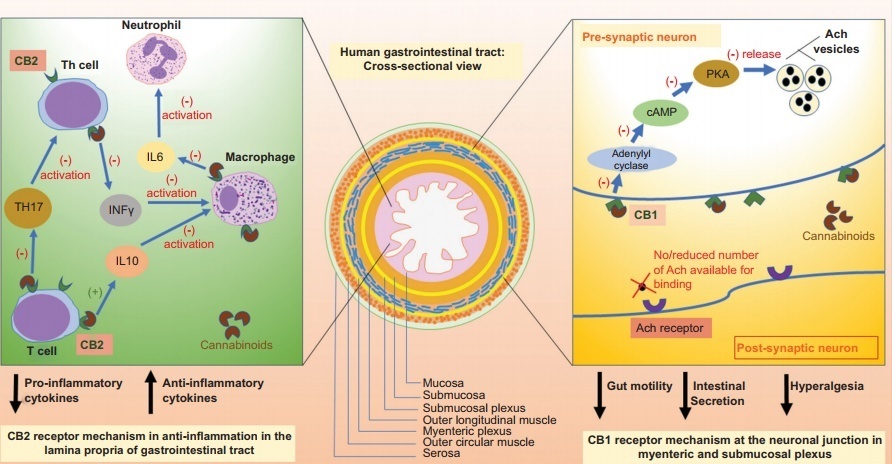 Gastrointestinal activity of Cannabinoids:Data from the literature indicate that cannabis prevent the release of gastric acid. This effect was mediated by CB1 receptors located on pre- and postganglionic cholinergic neurons.16 The activation of cannabinoid CB1 receptors by both psychoactive (THC) and non psychoactive (CBD) bring slow down the gastric emptying. Cannabinoids induce hyperphagia and increase appetite resulting in weight gain. Numerous studies have shown that cannabis have immunomodulatory, mostly immunosuppressive effects. Cannabinoids effectively reduce intestinal inflammation and several accompanying symptoms.17Cannabis in the Ayurvedic Medicine:           In India, the use of cannabis and cannabis leaves in medicines has caught public imagination. Contrary to popular perception, the use and consumption of cannabis and cannabis leaves is not entirely prohibited in India. It is permitted for medical and scientific purposes, subject to compliance with applicable laws. As per Ayurvedic practioners it pacifies Kapha and Vatadosa and, increases Pitta Dosa. It posses Dipana, Pachana, Ruchya, Madakiri action. Cannabis leaves are recommended as an antiphlegmatic, as a therapeutic for catarrh followed by diarrhoea, and as a cure for biliary fever in the Susruta Samhita, a well-known treatise on Hindu medicine. A full account of the cannabis plant and its medical virtues was given in Rajanirghanta, edited by Narahari Pandita. The drug has been described as astringent and relaxing, as well as having the ability to dissolve phlegm, relieve flatulence, reduce costiveness, sharpen memory, and stimulate hunger. The substance is listed as a general stimulant in the Sarangadhara Samhita. It corrects derangements of humours and generates a healthy appetite, sharpens the wit, and acts as an aphrodisiac. Because of its strong narcotic qualities, ancient Indian and Chinese surgeons most likely employed it as an anaesthetic, often in combination with alcohol. The Hakims and Vaidyas acknowledge that cannabis has an aphrodisiac effect, and a number of formulations are mentioned in the texts of both systems for this reason.19’ .     The Gastrointestinal (GI) system, commonly known as the digestive system, consists of the organs of the human digestive tract from the mouth to the anal orifice, as well as the liver, pancreas, and gallbladder. Any disease in the GI system that affects the functioning of this system is called gastrointestinal disease. Ayurveda says the causes of gastric problem are due to inappropriate eating habits, poor physical work, overeating, wrong sitting postures, seasonal food intake, Intake of incompatible food, accompanied with certain poor lifestyle choices...20Traditional Systems have a long history of using herbs to treat sickness, thus their success rate in developing as a therapeutic strategy is significantly higher than that of the synthetic counterpart. Single or multiple herbs (poly herbal) are utilised for treatment in Ayurveda. Different literature emphasised the idea of poly herbalism as a means of enhancing therapeutic efficacy. Individual plants' active phytochemical components are insufficient to produce the desired therapeutic effects.21,22 The medicinal effects and toxicity are improved when different herbs are combined in a specific ratio. There are so many ayurvedic classical formulations are present in Ayurvedic test books such as Charak samhita, sushruta samhita, Vaisjaratanbali etc. for different types of diseases23. Here an attempt was made to search and compile the data of different types of classical formulation available for various gastrointestinal disorders with special reference to formulations containing cannabis.Table 2: Classical Ayurvedic formulations in treatment of different GI disordersCannabis in various gastro intestinal disorders:            During various literature surveys it was found that there are a good number of formulations containing cannabis used for various gastro intestinal disorders. Cannabis-infused formulations have shown to be effective in the treatment of clinical gastro intestinal disorders like Agnimandya (digestive impairment), Ajeerna (indigestion), Grahani (mal absorption syndrome), Sangrahani (irritable bowel syndrome), Atisara (diarrhoea), Krimi (worm infestations) etc. Cannabis is used in more than 150 formulas recorded in the existing Rasa and Chikitsagrantha books. Levigation with Cannabis may be used to stimulate the endocannabinoid system's receptor-mediated endocannabinoid system in order to get the wide-ranging benefits of Cannabis. There are, however, some classical cannabis formulations that have been recommended by Ayurvedic physicians and Vaidyas for the treatment of gastrointestinal disorders.Table 2:  Classical Ayurvedic formulations containing Cannabis used for different GI disorders.         The most formulations are discovered to be recommended in malnutrition syndrome and irritable bowel syndrome, followed by diarrhoea and indigestion. Cannabis satisfies the criteria for a good and effective medication, as prescribed in Ayurvedic scriptures.46,47  Conclusion:            The cannabis plant has been used as a medicine for thousands of years to treat various illnesses. It contains hundreds of different chemical compounds that operate on the endocannabinoid system in the human body to elicit pleasurable emotions, feelings of comfort, and health improvements in individuals suffering from various conditions. THC and cannabidiol (CBD) are the most well-known and researched phytocannabinoids, with impressive therapeutic properties for a variety of neurological, gastrointestinal, ophthalmic, and skin problems. Cannabis has psychotropic and additive effects. As a result, it has been considered as a narcotic, and its use without legal licence is prohibited. The manufacture and selling of cannabis resin and flowers, unlike its leaves and seeds, is prohibited under the NDPS Act of 1985. Marijuana's medical usage is much debated in modern medicine due to its recreational use. Cannabis is used for treating numerous disorders in ‘traditional' or ‘alternative' medicine, such as Persian, Siddha, Ayurvedic, and Unani medicine, in addition to modern therapeutic uses. It is one of the most popular medicinal herbs in India, as documented in numerous Ayurvedic literatures. Nearly about 157 Indian classical formulations were found where Bhanga is used processing agent in pharmaceuticals. Cannabis and cannabinoids are beneficial in healing the sign and  symptoms of several gastrointestinal diseases, according to research, in part because they interact with the digestive tracts endogenous cannabinoid receptors. This could help in relaxing pain and cramps, reducing discomfort, and improving motility. From this literature review it was found there are ampoules of classical formulations containing cannabis have been recommended for the treatment of GI issues. These formulations can be used to treat various gastrointestinal issues. However the Standardization and quality control still have remained grey areas for these available marketed formulations.48 For certain people, the therapeutic CBD is desirable for medicinal purposes, but the psychoactive THC may be needless and undesired. The THC/CBD ratio is key information for medical professionals treating cannabis for medicinal purposes. Therefore a complete standardization is often required to know the purity, quality and safety of these available marketed formulations.  ReferencesSherekar P, Shinde NG. Ayurveda: A Need of Hours. Res. J. Pharmacognosy and Phytochem. 2019; 11(4): 229-230. doi: 10.5958/0975-4385.2019.00039.6.V. Kumar, Antil M, Kumar D, Minocha N, Ankur. Importance of ayurvedic medicine in modern lifestyle: A keynote review study. International Journal of Advanced Educational Research. 2016;1(4):31-33. available on http://www.educationjournal.org/archives/2016/vol1/issue4/1-4-18.  Kumar,S ,.Dobos GJ, Rampp T. The Significance of Ayurvedic Medicinal Plants. Journal of Evidence-Based Complementary & Alternative Medicine.2017; 22(3): 494-501. doi:10.1177/2156587216671392. available on  journals.sagepub.com/home/camAarti, Devashree Y . The Phytotoxic Effect of Aqueous extract of Cannabis Sativa on the Germination and Growth of Cicer arietinum. Research J. Pharm. and Tech. 2018; 11(11): 5096-5100. Doi: 10.5958/0974-360X.2018.00930.7.Aggarwal KK, Gupta I.Bhang or Marijuana is Legal in Ayurvedic Prescription.Indian Journal of Clinical Practice.2019 Nov;30(6):562-569.Kuddus  M. , Ibrahim AMG,  Al-Hazimi  A. Cannabis sativa: An ancient wild edible plant of India. Emir. J. Food Agric. 2013; 25 (10): 736-745. doi: 10.9755/ejfa.v25i10.16400. available on http://www.ejfa.info.Sharma K, Rana R, AshawatMS. Preliminary Phytochemical Screening of Leaves, Stems and Roots of wild Cannabis sativa. Research Journal of Pharmacognosy and Phytochemistry. 2022; 14(1):19-2.doi:10.52711/0975-4385.2022.00004.available on  https://rjpponline.org/Abstract View 2022-14-1-4.Srivastava A, Yadav VK.Microscopical and Chemical Study of Cannabis sativa.Journal of  Forensic Research. 2013; 5(1):1-6. doi:10.4172/2157-7145.1000210. available on www.omicsonline.org/open-access/microscopical-and-chemical-study-of-cannabis-sativa-2157-7145.1000210.Sharma K,Rana R,Ashawat MS. Preliminary Phytochemical Screening of Leaves, Stems and Roots of wild Cannabis sativa. Research Journal of Pharmacognosy and Phytochemistry. 2022; 14(1):19-2. doi: 10.52711/0975-4385.2022.00004.Audu BS, Ofojekwu PC,  Ujah A, Ajima MNO. Phytochemical, proximate composition, amino acid profile and characterization of Marijuana (Cannabis sativaL.) The Journal of Phytopharmacology.2014;3(1):35-43. available on http://www.phytopharmajournal.com/Vol3/Issue1/06.ElSohly MA, Radwan  MM, Gul W , Chandra S, Galal A. Phytochemistry of Cannabis sativa L. In Phytocannabinoids, Progress in the Chemistry of Organic Natural Products.,edited by Springer International Publishing Switzerland.2017;pp:2-18.doi: 10.1007/978-3-319-45541-9-1.Pathak T, Kumar R, Kaur J, Kumar K. Isolation of L-Asparaginase from Cannabis Sativa and Development of Biosensor for Detection of Asparagine in Leukemic Serum Samples. Research J. Pharm. and Tech. August 2014; 7(8): 850-855. doi: 10.5958/0974-360X .Bashashati M, McCallum RW.Cannabis in Gastrointestinal Disorders in Gastrointestinal motility and functional bowel disorders, series -4.2014.pp 36-45. available onwww.practicalgastro.com Kaushik S, Satapathy T, Roy A,Gupta PP,Purabiya P. Endocannabinoid activation and polycystic ovary syndrome: A systematic review. Research J. Pharm. and Tech. 2020; 13(1):448-452. doi: 10.5958/0974-360X.2020.00087.6Gotfried J, Naftali T, Schey R. Role of Cannabis and Its Derivatives in Gastrointestinal and Hepatic Disease. Gastroenterology 2020;159:62–80. available on  https://doi.org/10.1053/j.gastro.2020.03.087.Gyires  K, Zádori ZS. Role of Cannabinoids in Gastrointestinal Mucosal Defense and Inflammation. Current Neuropharmacology,2016, 14(8):935-951.  doi:10.2174/1570159X14666160303110150.Yunna Lee, JeongbinJo,Hae Young Chung  CharalabosPothoulakis, and EunokIm Am J  PhysiolGastrointest Liver Physiol 311: G655–G666, 2016. First published August 18, 2016; doi:10.1152/ajpgi.00294.2015.Cencioni MT, Chiurchiu `V, Catanzaro G, Borsellino G, Bernardi G.Anandamide Suppresses Proliferation and Cytokine Release from Primary Human T-Lymphocytes Mainly via CB Receptors. Plus one,2010; 5(1): e8688.Acharya R, Dhiman KS,  Ranade A, Naik R, Prajapati S, Lal SK. Vijaya (Cannabis sativa L.) and its therapeutic importance in ayurveda: a review. Journal of drug research in Ayurvedic sciences. September 2015;1(1):1-12.Avilabiale onhttp://www.ccras.nic.in/sites/default/files/viewpdf/jdras/Archieves/Vol/1No/1/July/Sept/2015/Article1/1/1/2015.Dwarakanath C. Use of opium and cannabis in the traditional systems of medicine in Indian Bullition of Narcotics. 1965; 17: 15-19.avilable on  https://www.unodc.org/unodc/en/data-and-analysis/bulletin/bulletin 1965-01-01Singh R, Panda P, Laxman  B, Singh H et al. Journal of Research in Ayurvedic Sciences .2017;1 (3): 136-141.doi:10.5005/jp-journals/10064-0015 General guidelines for drug Development of ayurvedic Formulations Vol 1. Central council for research in ayurvedic sciences Ministry of ayush, govt, of india New delhi,1st Editation,2018.General guidelines for drug Development of ayurvedic Formulations Vol 1. Central council for research in ayurvedic sciences Ministry of ayush, govt, of india New delhi,1st Editation,2018Parasuraman S, Thin GS, Dhanara SA. Polyherbal formulation: Concept of ayurveda.Pharmacognosy Reviews.july 2014;8(16):73-80. DOI: 10.4103/0973-7847.134229.Classical ayurvedic prescriptions For Common diseases, CENTRAL COUNCIL FOR RESEARCH IN AYURVEDA AND SIDDHA Department of AYUSH, Ministry of Health & Family Welfare Government of India, New DelhiMalabadi, RB, KolkarKP,AcharyaM,ChalanvarR. Constipation-a major health disorder: role of herbal medicine treatmentinternational Journal of Innovation Scientific Research and Review, April, 2022 ;  04 (04,) :2634-2645.available online at http://www.journalijisr.com. Vakili M., Ahmadipour S, Rahmani P. Concise review: Herbal remedies and herbal plants for constipation in children, Biomedical Research and Therapy 2018, 5(5):2260-2267.DOI: 10.15419/bmrat.v5i5.438.Das SK,Das A, Das B, Panda P, Bhuyan GC,Khuntia BP. Important uses of Amalaki (Emblica officinalis) in Indian system of Medicine with Pharmacological Evidence. Res. J. Pharmacology and Pharmacodynamics.2017; 9(4): 202-206. doi: 10.5958/2321-5836.2017.00036.2Yadav B.,Mahajon B, Dubey  et al. Traditional Ayurveda Medicines for the Management  of Amlapitta (Functional Dyspepsia): A Study Protocol  for a Prospective, Single-arm, Open-label Clinical Tria. Journal of Research in Ayurvedic Sciences, April 2019; 3 (2).doi: 10.5005/jras-10064-0080.Kour B. Ayurvedic Treatment for Digestion Related Problems Int. J Complement Alt Med 2016,;4(4): 00128. DOI: 10.15406/ijcam.2016.04.00128Janardan Panday (2016, Jun 09) Ajirna (Indigestion) National helath portal,india https://www.nhp.gov.in/ajirna-indigestion_mtl.Bhaishaja Ratnavali Shastri Ambikadatta (2008). Bhaishajyaratnavali of Govind Das edited with ‘Vidyotani’ hindi commentary. Chaukhambha Sanskrit Samsthan Varanasi.Mishra A, SharmaV, Hem K, Maurya SK.Plants used for treatment of diarrhea: an ayurvedic prospective. Innovare Journal of Ayurvedic Sciences, 2015; 3(1):1-6. available on https://innovareacademics.in/journals/index.php/ijas/article/view/4768) Patil D, Babel B, and  Chitte S.Atisaar (diarrhea): a review based on ayurveda and modern perspective,World Journal of Pharmaceutical and Medical Research.2017,3(7), 227-229. Mangesh V Tote, Ashutoshpal Jain, Nitin B Mahire, Vaishali R Undale, Ashok V Bhosale. Evaluation of Antidiarrhoeal Activity of Hydroalcoholic Extract of Ageratum Conyzoides Linn. Research J. Pharmacognosy and Phytochemistry 2009; 1(1): 26-29.Prerna Dubey, Sumithra. M, Chitra. V. Assessment of Inflammatory Bowel Disease and its Herbal Cure: A Review. Research J. Pharm. and Tech. 2019; 12(3): 1432-1440. doi: 10.5958/0974-360X.2019.00238.5.Panda AK, Rath KK. Ayurvedic treatment outcome for Chronic Liver diseases. Journal of Ayurveda and Integrated Medical Sciences.Nov 2019; 4(6):190-193. available on https://www.jaims.in/jaims/article/view/785Rotwar DS, DixitAK, Mangal A, Jadhav A.Therapeutic management of pravahika (amoebic dysentery) through ayurvedic regimen: a case study.Int. J. Ayur. Pharma Research, 2017;5(2):3738) Peshala KK,Singh ,Sahu M.Ayurveda approach for management of ulcerative colitis: a review.Int. J. Res. Ayurveda Pharm. 2019;10 (1):21-25.doi: 10.7897/2277-4343.10016 39) Kumari V, Kaushal K. Ayurvedic herbs useful in gastrointestinal cancer.Journal of Medicinal Plants Studies 2017; 5(1): 26-28. available on https://www.plantsjournal.com/archives/2017/vol5issue1/PartA/4-6-26-508.  Sastry JLN. Introduction to oncology, cancer in Ayurveda. Varanasi: Chaukhambhaorientalia, 2001, 1-24. Singh k. Verma B. Scope of herbals antihelmintics : an ayurvedic prosepective. International Journal of Res. Ayurveda pharmacy .Aug 2013;4(4):589-593.doi:10.7897/2277-4343.04428  Chen RP, Yadav AK. In vitro anthelmintic evaluation of common Indian Ayurvedic anthelmintic drugs: Krimimudgar Ras, Kriminol and Vidangasava against intestinal helminths.Humanitis medicine. 2018; 8 (3): e15.https://doi.org/10.5667/tang.2018.0017.  Gayathiri. N. M, Sudhakar P, Manimekalai P, Sabarinath C. In Vitro Anti-helminthic Activity of hydroalcoholic extract of Martynia annua L. and Pentanema indicum. Research J. Pharm. and Tech 2019; 12(8):3847-3850. doi: 10.5958/0974-360X.2019.00660.7  KotrannavarSV. Rasaushadh is in the management of hemorrhoids. Journal of Preventive Medicine and Holistic Health, July-December, 2019;5(2):77-80.https://doi.org/10.18231/j.jpmhh.2019.015. V. J. Tiwari. Rationale Behind Ethnopharmacological Uses of Blumea lacera (Burmf.) DC., (Asteraceae) for piles/haemorrhoids and anal fissures by Madia-Gond Tribe of Gadchiroli District of Maharashtra State, India. Res. J. Pharmacognosy and Phytochem. 2016; 8(4): 235-241. doi: 10.5958/0975-4385.2016.00035.2; 8(4): 53-59   Available on: https://rjpponline.org/AbstractView.aspx?PID=2016-8-4-6  Tavhare S, Acharya R. Bhanga (Cannabis sativa L.) as an activity potentiator in Ayurvedic classics and Indian alchemy (Rasashastra): A critical review.International Journal of Ayurvedic Medicine, 2016, 7 (3):136-152.https://doi.org/10.47552/ijam.v7i3.829.  Tavhare SD, Acharya R. Exploring the pharmaco-clinical view on Bhanga (Cannabis sativa linn.): a classical unfamiliar portrayal.International Journal of Pharmaceutical & Biological Archives. 2017; 8(6): 59-78.https://doi.org/10.18231/j.jpmhh.2019.015 avilabiale on http://www.ijpba.info/ijpba/index.php/ijpba/article/view/1554/1127  L. Kaviarasan, S. Sarojini, G. Prakash Yoganandam, V. Gopal. Preparation and Standardization of Deepavali Avaleha - A Traditional Polyherbal Ayurvedic Formulation. Asian J. Pharm. Tech. 2016; 6(4): 231-237. doi: 10.5958/2231-5713.2016.00034.9   _______________________________________Sl. NoCannabinoid receptorsBinding ligands  Position of receptors  Position of receptors  Position of receptors  Position of receptors  Position of receptorsSl. NoCannabinoid receptorsBinding ligandsCNS   Enteric nervous systemof  Alimentary canal (stomach, liver) pancreas, , small and large intestines   Enteric nervous systemof  Alimentary canal (stomach, liver) pancreas, , small and large intestines   Enteric nervous systemof  Alimentary canal (stomach, liver) pancreas, , small and large intestinesImmune cells1CB1AEA and 2AG++++++++-2CB2AEA and 2AG++++++++3TRPV1(transient receptor V1AEA+++++++Sl. NoCommon  Gastrointestinal DisordersSome Popular  Plants used in single or combined  in Ayurveda for different GI disorder Some popular Classical  Formulations For different GI disorders Some popular Classical  Formulations For different GI disordersSl. NoCommon  Gastrointestinal DisordersSome Popular  Plants used in single or combined  in Ayurveda for different GI disorderSingle formulationsCompound formulation (Poly herbals)Ref.1Constipation  (Vibandha)Plantago Ovata (Isabgol Husk)Cassia aungustifolia( Senna)Terminalia chebula (Haritaki)Cassia angustifolia(Indian Senna)Trvrt churnaEranda TailaAvipattiChurnamPanchasakarchurnaTrifalachurnaAbhayarishtaKumarasvaChitrakadivatiVaiswanarachurna24,25,262Hyper acidity/Heartburn/GERD (Amlapita) Glycerhiza glabra  (Yastimadhu)Phyllanthus embelica (Amla)Aspargus racemose ( Shtavari)Zingiber officinale (Sunthi)AmlakiswarasaKamdudha RasaPrawalPishtiShankh BhasmaDhatri LauhaHingwastakChurnaTriphalachurnaKshudha VatiAvipatrikachurna24,27283Indigestion and Dyspepsia (Ajirna, Agnimandya) Myristica  fragrans (jatiphala)Foeniculum vulgare (swamp)Phyllanthus emblica (Amlaki)Plumbago zeylanica (ChitrakaTerminalia chebula (Pathya)Piper longum (Pippali)Rock salt  (Saindhava lavana)Agnitundi VatiShivakshar ChuranAvipattikar ChuranAgnimukha Rasa IIKalashaka processedLavanaabhaskarachurnaVijaya Rasa (RJ)Mahashankh VatiBilwadi churnHingsticchurna24,29,30,314Diarrhoea (Atisara)Emblica officinalis  (Amlaki)Piper longum (Pipali)Aegle marmelos( Bilba)Woodfordia fruticosa (Dhtaki)Cannabis sativa (Bhanga)Myristica  fragrans (jatiphala)Terminalia chebula (Haritaki)Santalum album (Chandana)Ageratum conyzoides ( Visadodi)NagakesharachurnaKutajaavalehaKutajatwakaJatiphaladi ChurnaBilwdichurnaJayakhandaChurnaAamkutha Rasa Dakshayani RasaBruhatdadimastakchurna.Laghu Gangadhar churnaKutajaristaKarpura rasa24,32,33,345Irritable bowel syndrome (IBS) (Grahani/Sangrahani)Aloe vera (Ghirta kumara)Mentha piperita  (Mint)Plantago Ovata  (Isabgol Husk)Cynara  scolymus Cannabis sativa (Bhanga)Curcuma longa (Haladi)Zingiber officinale (Sunthi)Foeniculum Vulgare (Fennel seed)Takra (Butter Milk)BilvadilehaKutajaristaGrahanigajakesari RasaJatiphaladi ChurnaGangadhar Churn  ( Bruhat)Bilwadi ChurnaLai ChurnaKanaksundara  RasaCitrakadi GutikaJirakadi  ModakMustak arishta24,21,356Jaundice( Kamala)Swertia  chirata  (Chireeta)Boerhaavia diffusa (punnanava)Phyllanthus niruri (Bhumi amalaki) Guduchi KalkaTrvrtLokanth rasa,Sidhha Makaradwja, Sarbeswar rasaPunarnavadi  kashayamPratapa ravana  RasaKumaryasavaTriphala swaras36,247Duodenal  ulcer.Aloe vera (Ghritkumari)Azadarchita indica  (Neem)Curcuma longa (Haldi)Terminalia Chebula  (Harida)Sáambhuka BhasmaSutakeshara RasaNarikela KsaraShtavari ManduraNarikela khandaTriphala swaras248Dysentry  (pravahika)Holarrhena antidysenterica (Indrayava)Aconitum heterophyllum  (Ativisha)Musta  kwathaBilwadi  churnaJatiphaladi churnaBruhat Gangadhar churnaKutajaavalehaKutajaaristaLokanatha RasaBilwadi Churna24,379Inflammatory Bowel Disease (IBD) Ulcerative colitis (Pittaj Grahani) Crohn's Disease   Boswellia  serrate (Shalaki)Curcuruma longa (Turmeric)Tinospora cordifolia (Guduchi)Cyperus rotundus (Mutha) Aegle marmelos ( Bilba)Pterocarpus santalinus (Rakta chandana)Nagaradaya ChurnaBhunimbasya ChurnaKirtadaya churnaChandandaya ghurta38,2410Gastrointestinal cancer Allium sativum (Lahsun)Andrograpispaniculata (BhiunNimba)Cannabis sativa (Bhanga)Camelia sinensis (Green tea)Emblicaofficinalis (Amlaki)Ocimum sanctum (Tulasi)Curcuma longa (Haladi)Zingiber  officinale(Sunthi)Shuddha GandhakaSuvarna BhasmaTribhuvankirtiShwaskuthar RasKantakari powderSitopaladichurnaNavjeevanRasayan39,4011Nausea and Vomiting (Chardi)Zingiber officinale(Sunthi)Syzygium Cumini (jamun)Terminal chebula (Haritaki)Citrus aurantium (Mosumbi)Mayurapaksa BhasmaKhandkushmandavalehaKalyanaka GritaJivaneeya GhritaEladi churnaDadimastakachurnaVidangadichurnaDasmularistaGuducyadikwatha2412Helminthasis  worm infestation  (Kirmi)Adhatoda vasicaAcrous calamusAllium sativum Curcuma longa.Artemesia pallens Martynia annuaPentanema indicumKrimikuthara Rasa VidangadichurnaKrimikuthar rasKrimighnadasheman24,41,42,4313Haemorrhoids (Arsa)Haritaki ChurnaTamra bhasmaAbhraka bhasmaKasisa bhasmaLohabhasmaTrunakantaYashada bhasmaArsoghnalepaBrhat surana ModakKanakyan ModakAbhyaristraArsakuthra RasaKankayana Gutika44,45Sl. noClassical/Ayurvedic Formulations containing CannabisTypes of dosage forms Indications1Aamkutha RasaRasaDiarrhoea, (Atisara)Mal absorption syndrome /IBS (Grahani)2Abhra vatikavatikaDiarrhoea withFever (Jwaratisara), IBS3Agastisutraja rasaRasaIBS  (Irritable bowel syndrome)4Agnimukha RasaIIRasaDigestive impairment (Agnimandya, IBS, pain (Shoola)5Ajeernari RasaRasaIndigestion (Ajeerna)6AtisaradalanoRasa IIRasaDiarrhoea,7Dakshayani RasaRasaDiarrhoea 8DugdahavatiVatiIBS9Kutaja lehaLehaDiarrhoea10Grahani-gajendraRasaRasaDiarrhoea with Fever11HansapottaliRasaRasaMal absorption syndrome12Bilwadi ChurnachurnaDiarrhoea and Dysentry13Lai  churnaChurnachurnaMal absorption syndrome14Kanakaprabha GutikapillMal absorption syndrome15Jatiphladi churnachurnaChronic Dysentery & Chronic Colitis with Bloody Diarrhoea16Kshudha Vativati(Hyperacidity) Amlapitta17Trailokya tilakoRasaRasaHaemorrhoid  (Arsha)